Срочная информация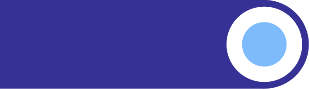 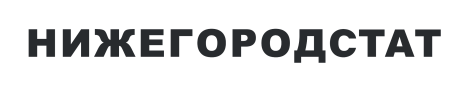 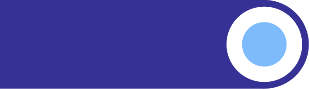 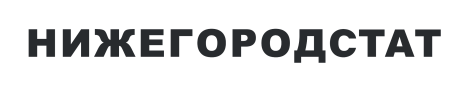 19 февраля 2024ЕСТЕСТВЕННОЕ ДВИЖЕНИЕ НАСЕЛЕНИЯОсновные показатели естественного движения населения Нижегородской области характеризовались следующими данными:1 При расчёте используется численность населения с учётом итогов Всероссийской переписи населения 2020 года.2 На 1000 родившихся живыми. 2023 г.2022 г.прирост (+), снижение (-)на 1000 человек населенияна 1000 человек населения2023 г.2022 г.прирост (+), снижение (-)2023 г. 12022 г.Зарегистрировано родившихся, человекЗарегистрировано родившихся, человекЗарегистрировано родившихся, человекЗарегистрировано родившихся, человекЗарегистрировано родившихся, человекЗарегистрировано родившихся, человекЯнварь19391896437,47,1Январь – февраль36563857-2017,37,6Январь – март56995995-2967,57,81Январь – апрель74817693-2127,47,51Январь – май93729607-2357,47,51Январь – июнь1132911758-4297,47,61Январь – июль1330113874-5737,47,71Январь – август1566416177-5137,77,81Январь – сентябрь1756518238-6737,67,91Январь – октябрь1941020240-8307,67,81Январь – ноябрь2126422090-8267,67,81Январь – декабрь2316524032-8677,57,81Зарегистрировано умерших, человекЗарегистрировано умерших, человекЗарегистрировано умерших, человекЗарегистрировано умерших, человекЗарегистрировано умерших, человекЗарегистрировано умерших, человекЯнварь43874856-46916,818,2Январь – февраль77729952-218015,619,6Январь – март1161114743-313215,319,31Январь – апрель1512118370-324914,918,01Январь – май1911222173-306115,017,31Январь – июнь2262625700-307414,816,71Январь – июль2608928948-285914,616,11Январь – август2960532640-303514,515,81Январь – сентябрь3306336539-347614,415,81Январь – октябрь3685040329-347914,415,61Январь – ноябрь4049844040-354214,415,51Январь – декабрь4467548025-335014,515,51из них детей в возрасте до 1 годаиз них детей в возрасте до 1 годаиз них детей в возрасте до 1 годаиз них детей в возрасте до 1 годаиз них детей в возрасте до 1 годаиз них детей в возрасте до 1 годаЯнварь9724,523,22Январь – февраль161604,023,72Январь – март1931-123,224,81,2Январь – апрель2543-183,225,01,2Январь – май3548-133,524,51,2Январь – июнь4960-114,124,71,2Январь – июль5672-164,024,81,2Январь – август6377-144,024,51,2Январь – сентябрь6787-203,824,51,2Январь – октябрь7796-193,924,51,2Январь – ноябрь84103-193,924,41,2Январь – декабрь92114-223,924,71,2Естественный прирост (+), убыль (-), человекЕстественный прирост (+), убыль (-), человекЕстественный прирост (+), убыль (-), человекЕстественный прирост (+), убыль (-), человекЕстественный прирост (+), убыль (-), человекЕстественный прирост (+), убыль (-), человекЯнварь-2448-2960х-9,4-11,1Январь – февраль-4116-6095x-8,3-12,0Январь – март-5912-8748x-7,8-11,51Январь – апрель-7640-10677x-7,5-10,51Январь – май-9740-12566x-7,6-9,81Январь – июнь-11297-13942х-7,4-9,11Январь – июль-12788-15074x-7,2-8,41Январь – август-13941-16463x-6,8-8,01Январь – сентябрь-15498-18301x-6,8-7,91Январь – октябрь-17440-20089x-6,8-7,81Январь – ноябрь-19234-21950x-6,8-7,71Январь – декабрь-21510-23993x-7,0-7,71Зарегистрировано браков, единицЗарегистрировано браков, единицЗарегистрировано браков, единицЗарегистрировано браков, единицЗарегистрировано браков, единицЗарегистрировано браков, единицЯнварь828740883,22,8Январь – февраль18701927-573,83,8Январь – март29052976-713,83,91Январь – апрель42114242-314,24,21Январь – май5121511924,04,01Январь – июнь744773441034,94,81Январь – июль10408102841245,85,71Январь – август13319130602596,56,31Январь – сентябрь155791557186,86,71Январь – октябрь1700217760-7586,66,91Январь – ноябрь1840619993-15876,57,11Январь – декабрь1972021374-16546,46,91Зарегистрировано разводов, единицЗарегистрировано разводов, единицЗарегистрировано разводов, единицЗарегистрировано разводов, единицЗарегистрировано разводов, единицЗарегистрировано разводов, единицЯнварь10208511693,93,2Январь – февраль189017291613,83,4Январь – март30582985734,03,91Январь – апрель40773991864,03,91Январь – май523651051314,14,01Январь – июнь62706175954,14,01Январь – июль72987247514,14,01Январь – август85438500434,24,11Январь – сентябрь96749646284,24,21Январь – октябрь1078610752344,24,21Январь – ноябрь1190711932-254,24,21Январь – декабрь1295712998-414,24,21